Họ và tên: ……………………………………………………………………………………………..…………Lớp: …………………                                                                             PHIẾU  TẬP LÀM VĂN TUẦN 22                                                          Đáp lời xin lỗi.  Tả ngắn về loài chimBài 1. Khoanh vào đáp đúng:  1. Em sẽ đáp như thế nào nếu bạn xin lỗi vì chẳng may giẫm phải chân em ?           a- Cậu hậu đậu thế                  b- Không sao, cậu chú ý nhìn đường nhá                     c- Tớ không sao                        d- Cậu không có mắt à ?2- Khi có bạn mượn vở em nhưng quên chưa trả, bạn xin lỗi em và hứa mai mang đi, em sẽ đáp thế nào ?           a- Tớ chưa cần ngay, mai cậu mang cũng được.               b- Chán cậu quá                            c- Trí nhớ của cậu tồi vậy.                                                      d. Cậu về lấy ngay đi!3. Em đang đi trên hành lang, một bạn chạy nhanh qua va vào người em. Bạn nói: “Xin lỗi cậu! Tớ đang vội quá!” Em sẽ đáp lại thế nào ?           a- Cậu vô duyên thế !                                                            b- Chạy thế à !                           c- Không sao, cậu đừng chạy nhanh quá kẻo ngã.           đ. Được rồi, tớ không thấy đau.Bài 2. Viết lời đáp của em  trong trường hợp sau:            -  Bạn ngồi cạnh lỡ làm giây mực ra vở em và xin lỗi em: “Xin lỗi cậu! Tớ lỡ làm giây mực ra vở cậu rồi!”                         ……………………………………………………………………………………………………………………………………………………………………………………………………………………………………………………………………………………………………  Bài 2. Sắp xếp lại thứ tự các câu văn sau cho phù hợp rồi đánh số vào ô trống trước mỗi    câu:                a) Bộ áo lông của chú rực rỡ đủ sắc màu: lông cổ đỏ như lửa pha màu xanh biếc, thân màu nâu mượt, cánh và đuôi lông màu đen óng.                 b) Sáng nào chú gà trống cũng cất tiếng gáy vang gọi em dậy.                  c)  Chú gà trống đang đứng trên một cành xoài.                 d) Chú là người bạn dễ thương của em.                 e) Chú nhảy xuống sân bước những bước đi oai vệ.  Bài 3. Viết lại đoạn văn sau khi sắp xếp đúng thứ tự các câu ở bài 2.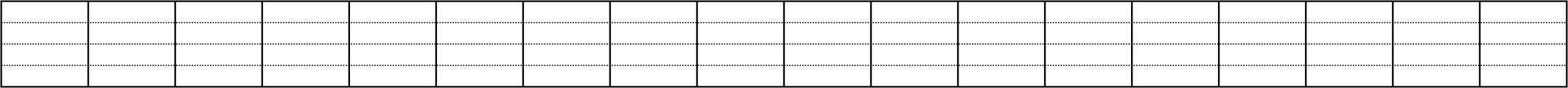 